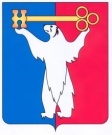 АДМИНИСТРАЦИЯ ГОРОДА НОРИЛЬСКАКРАСНОЯРСКОГО КРАЯРАСПОРЯЖЕНИЕ22.12.2021	г. Норильск                                            № 6418О внесении изменений в распоряжение Администрации города Норильска от 15.12.2021 № 6302 «О временном изменении муниципальных маршрутов регулярных пассажирских перевозок на территории муниципального образования город Норильск»С целью совершенствования организации транспортного обеспечения муниципального образования город Норильск в соответствии с постановлением Администрации города Норильска от 13.01.2016 № 18 «Об утверждении Порядка установления, изменения и отмены муниципальных маршрутов регулярных перевозок автомобильным транспортом на территории муниципального образования город Норильск»,1. Внести в распоряжение Администрации города Норильска от 15.12.2021 
№ 6302 «О временном изменении муниципальных маршрутов регулярных пассажирских перевозок на территории муниципального образования город Норильск» (далее - Распоряжение) следующие изменения:1.1. Абзац 12 пункта 1.1. Распоряжения изложить в следующей редакции:«по установленному маршруту до остановочного пункта «улица Игарская» с разворотом и осуществлением движения по улицам Игарская, Федоровского, Бауманская до остановочного пункта «улица Бауманская» с разворотом и осуществлением движения по улицам Бауманская, Федоровского, Маслова до остановочного пункта «Поликлиника» и далее по установленному маршруту до остановочного пункта «улица Бауманская» с разворотом и осуществлением движения по улицам Бауманская, Федоровского, Игарская до остановочного пункта «улица Игарская» с разворотом и далее осуществлением движения по установленному маршруту;».2. Опубликовать настоящее распоряжение в газете «Заполярная правда» и разместить его на официальном сайте муниципального образования город Норильск.3. Настоящее распоряжение вступает в силу с момента подписания и распространяет свое действие на правоотношения, возникшие с 22.12.2021.Заместитель Главы города Норильскапо городскому хозяйству                        	                                         К.В. Купреенко